PRIJAVNI OBRAZAC ZA NATJEČAJ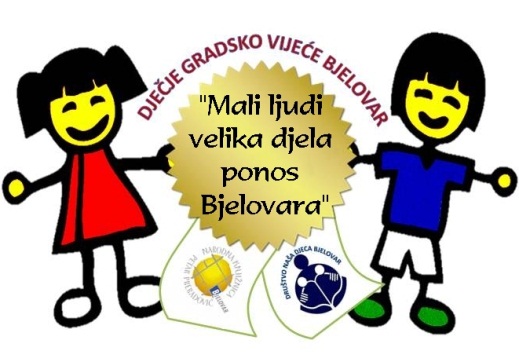 „MALI LJUDI, VELIKA DJELA - PONOS BJELOVARA“Slanjem popunjenog obrasca na elektroničku adresu: dgv.bjelovar@gmail.com , organizatoru (Dječje gradsko vijeće Bjelovar) dopuštate objavljivanje na mrežnim i Facebook  stranicama Društva Naša djeca Bjelovar, te lokalnim medijima grada Bjelovara, kao i obradu navedenih podataka.ime i prezime kandidatafotografija kandidatafotografija kandidatakratka biografija kandidata datum rođenjaopis dobrog djela /razlog prijaveopis dobrog djela /razlog prijaveopis dobrog djela /razlog prijaveopis dobrog djela /razlog prijaveime i prezime podnositelja prijaveime i prezime podnositelja prijavekontakt podnositelja prijave (mail/telefon)kontakt podnositelja prijave (mail/telefon)kontakt kandidata(mail/telefon)kontakt kandidata(mail/telefon)